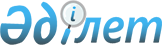 Мәслихаттың 2018 жылғы 24 желтоқсандағы № 276 "Қарасу ауданының 2019-2021 жылдарға арналған аудандық бюджеті туралы" шешіміне өзгерістер мен толықтырулар енгізу туралы
					
			Мерзімі біткен
			
			
		
					Қостанай облысы Қарасу ауданы мәслихатының 2019 жылғы 13 наурыздағы № 301 шешімі. Қостанай облысының Әділет департаментінде 2019 жылғы 14 наурызда № 8299 болып тіркелді. Мерзімі өткендіктен қолданыс тоқтатылды
      2008 жылғы 4 желтоқсандағы Қазақстан Республикасы Бюджет кодексінің 106 және 109-баптарына сәйкес Қарасу аудандық мәслихаты ШЕШІМ ҚАБЫЛДАДЫ:
      1. Мәслихаттың "Қарасу ауданының 2019-2021 жылдарға арналған аудандық бюджеті туралы" 2018 жылғы 24 желтоқсандағы № 276 шешіміне (2019 жылғы 3 қаңтарда Қазақстан Республикасы нормативтік құқықтық актілерінің эталондық бақылау банкінде жарияланған, Нормативтік құқықтық актілерді мемлекеттік тіркеу тізілімінде № 8193 болып тіркелген) мынадай өзгерістер мен толықтырулар енгізілсін:
      1-тармақ жаңа редакцияда жазылсын:
      "1. Қарасу ауданының 2019-2021 жылдарға арналған бюджеті тиісінше 1, 2 және 3-қосымшаларға сәйкес, оның ішінде 2019 жылға мынадай көлемдерде бекітілсін:
      1) кірістер – 4 051 579,5 мың теңге, оның iшiнде:
      салықтық түсімдер бойынша – 1 128 344,0 мың теңге;
      салықтық емес түсімдер бойынша – 7 355,0 мың теңге;
      негізгі капиталды сатудан түсетін түсімдер бойынша – 11 271,0 мың теңге;
      трансферттер түсімі бойынша – 2 904 609,5 мың теңге;
      2) шығындар – 4 066 289,7 мың теңге;
      3) таза бюджеттiк кредиттеу – 33 495,0 мың теңге, оның iшiнде:
      бюджеттiк кредиттер – 53 025,0 мың теңге;
      бюджеттiк кредиттердi өтеу – 19 530,0 мың теңге;
      4) қаржы активтерімен операциялар бойынша сальдо – 0,0 мың теңге, оның ішінде:
      қаржы активтерін сатып алу – 0,0 мың теңге;
      5) бюджет тапшылығы (профициті) – - 48 205,2 мың теңге;
      6) бюджет тапшылығын қаржыландыру (профицитін пайдалану) – 48 205,2 мың теңге.";
      6-тармақ 12), 13), 14), 15), 16) тармақшаларымен мынадай мазмұнда толықтырылсын:
      "12) "Рухани жаңғыру" бағдарламасының "Алтын адам" кіші жобасын іске асыру шеңберінде өңірлік материалдар негізінде 5-7 сыныптарға арналған өлкетану бойынша оқу құралын шығару және оларды мектептерге енгізуге;
      13) атаулы мемлекеттік әлеуметтік көмек алушылар болып табылатын жеке тұлғаларды телевизиялық абоненттік жалғамалармен қамтамасыз етуге;
      14) 2017-2021 жылдарға арналған Нәтижелі жұмыспен қамтуды және жаппай кәсіпкерлікті дамытудың бағдарламасы шеңберінде жұмыспен қамтудың жеке агенттіктеріне халықты жұмыспен қамту саласындағы қызметтердің аутсорсингіне;
      15) ірі қара малдың нодулярлық дерматитіне эпизоотияға қарсы іс-шараларды жүргізуге;
      16) жануарлардың энзоотиялық аурулары бойынша ветеринариялық іс-шараларды жүргізуге.";
      аталған шешімді мынадай келесі мазмұнда 7-1-тармақпен толықтырылсын:
      "7-1. 2019 жылға арналған аудандық бюджетте 2018 жылы пайдаланылмаған (түгел пайдаланылмаған) нысаналы трансферттердің 2256,1 мың теңге сомасында қайтарылуы көзделсін.";
      көрсетілген шешімнің 1, 4-қосымшалары осы шешімнің 1, 2-қосымшаларына сәйкес жаңа редакцияда жазылсын.
      2. Осы шешім 2019 жылғы 1 қаңтардан бастап қолданысқа енгізіледі. 2019 жылға арналған аудандық бюджеті 2019-2021 жылдарға арналған ауылдар мен ауылдық округтердің бюджеттік бағдарламаларының тізбесі
					© 2012. Қазақстан Республикасы Әділет министрлігінің «Қазақстан Республикасының Заңнама және құқықтық ақпарат институты» ШЖҚ РМК
				Мәслихаттың
2019 жылғы 13 наурыздағы
№ 301 шешіміне
1-қосымшаМәслихаттың
2018 жылғы 24 желтоқсандағы
№ 276 шешіміне
1-қосымша
Санаты
Санаты
Санаты
Санаты
Санаты
Сомасы, мың теңге
Сыныбы
Сыныбы
Сыныбы
Сыныбы
Сомасы, мың теңге
Кіші сыныбы
Кіші сыныбы
Кіші сыныбы
Сомасы, мың теңге
Атауы
Атауы
Сомасы, мың теңге
I. Кірістер
I. Кірістер
4051579,5
1
Салықтық түсімдер
Салықтық түсімдер
1128344,0
1
01
Табыс салығы
Табыс салығы
490256,0
1
01
2
Жеке табыс салығы
Жеке табыс салығы
490256,0
1
03
Әлеуметтік салық
Әлеуметтік салық
326156,0
1
03
1
Әлеуметтік салық
Әлеуметтік салық
326156,0
1
04
Меншікке салынатын салықтар
Меншікке салынатын салықтар
187471,0
1
04
1
Мүлікке салынатын салықтар
Мүлікке салынатын салықтар
113568,0
1
04
3
Жер салығы
Жер салығы
5011,0
1
04
4
Көлік құралдарына салынатын салық
Көлік құралдарына салынатын салық
45192,0
1
04
5
Бірыңғай жер салығы
Бірыңғай жер салығы
23700,0
1
05
Тауарларға, жұмыстарға және қызметтерге салынатын ішкі салықтар
Тауарларға, жұмыстарға және қызметтерге салынатын ішкі салықтар
121601,0
1
05
2
Акциздер
Акциздер
2750,0
1
05
3
Табиғи және басқа да ресурстарды пайдаланғаны үшін түсетін түсімдер
Табиғи және басқа да ресурстарды пайдаланғаны үшін түсетін түсімдер
109694,0
1
05
4
Кәсіпкерлік және кәсіби қызметті жүргізгені үшін алынатын алымдар
Кәсіпкерлік және кәсіби қызметті жүргізгені үшін алынатын алымдар
8845,0
1
05
5
Ойын бизнесіне салық
Ойын бизнесіне салық
312,0
1
07
Басқа да салықтар
Басқа да салықтар
60,0
1
07
1
Басқа да салықтар
Басқа да салықтар
60,0
1
08
Заңдық маңызы бар әрекеттерді жасағаны және (немесе) оған уәкілеттігі бар мемлекеттік органдар немесе лауазымды адамдар құжаттар бергені үшін алынатын міндетті төлемдер
Заңдық маңызы бар әрекеттерді жасағаны және (немесе) оған уәкілеттігі бар мемлекеттік органдар немесе лауазымды адамдар құжаттар бергені үшін алынатын міндетті төлемдер
2800,0
1
08
1
Мемлекеттік баж
Мемлекеттік баж
2800,0
2
Салықтық емес түсімдер
Салықтық емес түсімдер
7355,0
2
01
Мемлекеттік меншіктен түсетін кірістер
Мемлекеттік меншіктен түсетін кірістер
355,0
2
01
5
Мемлекет меншігіндегі мүлікті жалға беруден түсетін кірістер
Мемлекет меншігіндегі мүлікті жалға беруден түсетін кірістер
355,0
2
06
Басқа да салықтық емес түсімдер
Басқа да салықтық емес түсімдер
7000,0
2
06
1
Басқа да салықтық емес түсімдер
Басқа да салықтық емес түсімдер
7000,0
3
Негізгі капиталды сатудан түсетін түсімдер
Негізгі капиталды сатудан түсетін түсімдер
11271,0
3
01
Мемлекеттік мекемелерге бекітілген мемлекеттік мүлікті сату
Мемлекеттік мекемелерге бекітілген мемлекеттік мүлікті сату
4000,0
3
01
1
Мемлекеттік мекемелерге бекітілген мемлекеттік мүлікті сату
Мемлекеттік мекемелерге бекітілген мемлекеттік мүлікті сату
4000,0
3
03
Жерді және материалдық емес активтерді сату
Жерді және материалдық емес активтерді сату
7271,0
3
03
1
Жерді сату
Жерді сату
7271,0
4
Трансферттердің түсімдері
Трансферттердің түсімдері
2904609,5
4
02
Мемлекеттік басқарудың жоғары тұрған органдарынан түсетін трансферттер
Мемлекеттік басқарудың жоғары тұрған органдарынан түсетін трансферттер
2904609,5
4
02
2
Облыстық бюджеттен түсетін трансферттер
Облыстық бюджеттен түсетін трансферттер
2904609,5
Функционалдық топ
Функционалдық топ
Функционалдық топ
Функционалдық топ
Функционалдық топ
Сомасы, мың теңге
Кіші функция
Кіші функция
Кіші функция
Кіші функция
Сомасы, мың теңге
Бюджеттік бағдарламалардың әкімшісі
Бюджеттік бағдарламалардың әкімшісі
Бюджеттік бағдарламалардың әкімшісі
Сомасы, мың теңге
Бағдарлама
Бағдарлама
Сомасы, мың теңге
Атауы
Сомасы, мың теңге
II. Шығындар
4066289,7
01
Жалпы сипаттағы мемлекеттік қызметтер
412669,9
1
Мемлекеттiк басқарудың жалпы функцияларын орындайтын өкiлдi, атқарушы және басқа органдар
297082,1
112
Аудан (облыстық маңызы бар қала) мәслихатының аппараты
18489,1
001
Аудан (облыстық маңызы бар қала) мәслихатының қызметін қамтамасыз ету жөніндегі қызметтер
18489,1
122
Аудан (облыстық маңызы бар қала) әкімінің аппараты
119058,0
001
Аудан (облыстық маңызы бар қала) әкімінің қызметін қамтамасыз ету жөніндегі қызметтер
103222,0
003
Мемлекеттік органның күрделі шығыстары
15836,0
123
Қаладағы аудан, аудандық маңызы бар қала, кент, ауыл, ауылдық округ әкімінің аппараты
159535,0
001
Қаладағы аудан, аудандық маңызы бар қаланың, кент, ауыл, ауылдық округ әкімінің қызметін қамтамасыз ету жөніндегі қызметтер
159535,0
2
Қаржылық қызмет
21514,0
452
Ауданның (облыстық маңызы бар қаланың) қаржы бөлімі
21514,0
001
Ауданның (облыстық маңызы бар қаланың) бюджетін орындау және коммуналдық меншігін басқару саласындағы мемлекеттік саясатты іске асыру жөніндегі қызметтер
19495,0
003
Салық салу мақсатында мүлікті бағалауды жүргізу
860,0
010
Жекешелендіру, коммуналдық меншікті басқару, жекешелендіруден кейінгі қызмет және осыған байланысты дауларды реттеу
1159,0
5
Жоспарлау және статистикалық қызмет
13904,0
453
Ауданның (облыстық маңызы бар қаланың) экономика және бюджеттік жоспарлау бөлімі
13904,0
001
Экономикалық саясатты, мемлекеттік жоспарлау жүйесін қалыптастыру және дамыту саласындағы мемлекеттік саясатты іске асыру жөніндегі қызметтер
13904,0
9
Жалпы сипаттағы өзге де мемлекеттік қызметтер
80169,8
458
Ауданның (облыстық маңызы бар қаланың) тұрғын үй-коммуналдық шаруашылығы, жолаушылар көлігі және автомобиль жолдары бөлімі
80169,8
001
Жергілікті деңгейде тұрғын үй-коммуналдық шаруашылығы, жолаушылар көлігі және автомобиль жолдары саласындағы мемлекеттік саясатты іске асыру жөніндегіқызметтер
10249,0
013
Мемлекеттік органның күрделі шығыстары
184,0
067
Ведомстволық бағыныстағы мемлекеттік мекемелер мен ұйымдардың күрделі шығыстары
18736,8
113
Жергілікті бюджеттерден берілетін ағымдағы нысаналы трансферттер
51000,0
02
Қорғаныс
7637,0
1
Әскери мұқтаждар
5082,0
122
Аудан (облыстық маңызы бар қала) әкімінің аппараты
5082,0
005
Жалпыға бірдей әскери міндетті атқару шеңберіндегі іс-шаралар
5082,0
2
Төтенше жағдайлар жөніндегі жұмыстарды ұйымдастыру
2555,0
122
Аудан (облыстық маңызы бар қала) әкімінің аппараты
2555,0
006
Аудан (облыстық маңызы бар қала) ауқымындағы төтенше жағдайлардың алдын алу және оларды жою
2386,0
007
Аудандық (қалалық) ауқымдағы дала өрттерінің, сондай-ақ мемлекеттік өртке қарсы қызмет органдары құрылмаған елдi мекендерде өрттердің алдын алу және оларды сөндіру жөніндегі іс-шаралар
169,0
04
Білім беру
2346124,8
1
Мектепке дейінгі тәрбие және оқыту
114284,0
464
Ауданның (облыстық маңызы бар қаланың) білім бөлімі
114284,0
009
Мектепке дейінгі тәрбие мен оқыту ұйымдарының қызметін қамтамасыз ету
41560,0
040
Мектепке дейінгі білім беру ұйымдарында мемлекеттік білім беру тапсырысын іске асыруға
72724,0
2
Бастауыш, негізгі орта және жалпы орта білім беру
2200967,3
464
Ауданның (облыстық маңызы бар қаланың) білім бөлімі
2144537,3
003
Жалпы білім беру
2076509,3
006
Балаларға қосымша білім беру
68028,0
465
Ауданның (облыстық маңызы бар қаланың) дене шынықтыру және спорт бөлімі
56430,0
017
Балалар мен жасөспірімдерге спорт бойынша қосымша білім беру
56430,0
9
Бiлiм беру саласындағы өзге де қызметтер
30873,5
464
Ауданның (облыстық маңызы бар қаланың) білім бөлімі
30873,5
001
Жергілікті деңгейде білім беру саласындағы мемлекеттік саясатты іске асыру жөніндегі қызметтер
14273,0
005
Ауданның (облыстық маңызы бар қаланың) мемлекеттiк бiлiм беру мекемелер үшiн оқулықтар мен оқу-әдiстемелiк кешендерді сатып алу және жеткiзу
1466,5
015
Жетім баланы (жетім балаларды) және ата-аналарының қамқорынсыз қалған баланы (балаларды) күтіп-ұстауға қамқоршыларға (қорғаншыларға) ай сайынға ақшалай қаражат төлемі
13734,0
067
Ведомстволық бағыныстағы мемлекеттік мекемелер мен ұйымдардың күрделі шығыстары
1400,0
06
Әлеуметтiк көмек және әлеуметтiк қамсыздандыру 
168049,5
1
Әлеуметтiк қамсыздандыру
31885,0
451
Ауданның (облыстық маңызы бар қаланың) жұмыспен қамту және әлеуметтік бағдарламалар бөлімі
22143,0
005
Мемлекеттік атаулы әлеуметтік көмек 
22000,0
057
Атаулы мемлекеттік әлеуметтік көмек алушылар болып табылатын жеке тұлғаларды телевизиялық абоненттiк жалғамалармен қамтамасыз ету
143,0
464
Ауданның (облыстық маңызы бар қаланың) білім бөлімі
9742,0
030
Патронат тәрбиешілерге берілген баланы (балаларды) асырап бағу
9742,0
2
Әлеуметтiк көмек
106688,5
451
Ауданның (облыстық маңызы бар қаланың) жұмыспен қамту және әлеуметтік бағдарламалар бөлімі
106688,5
002
Жұмыспен қамту бағдарламасы
57995,0
006
Тұрғын үйге көмек көрсету
133,0
007
Жергілікті өкілетті органдардың шешімі бойынша мұқтаж азаматтардың жекелеген топтарына әлеуметтік көмек
12823,5
010
Үйден тәрбиеленіп оқытылатын мүгедек балаларды материалдық қамтамасыз ету
1772,0
014
Мұқтаж азаматтарға үйде әлеуметтік көмек көрсету
10546,0
017
Оңалтудың жеке бағдарламасына сәйкес мұқтаж мүгедектердi мiндеттi гигиеналық құралдармен қамтамасыз ету, қозғалуға қиындығы бар бірінші топтағы мүгедектерге жеке көмекшінің және есту бойынша мүгедектерге қолмен көрсететiн тіл маманының қызметтерін ұсыну
4714,0
023
Жұмыспен қамту орталықтарының қызметін қамтамасыз ету
18705,0
9
Әлеуметтiк көмек және әлеуметтiк қамтамасыз ету салаларындағы өзге де қызметтер
29476,0
451
Ауданның (облыстық маңызы бар қаланың) жұмыспен қамту және әлеуметтік бағдарламалар бөлімі
29476,0
001
Жергілікті деңгейде халық үшін әлеуметтік бағдарламаларды жұмыспен қамтуды қамтамасыз етуді іске асыру саласындағы мемлекеттік саясатты іске асыру жөніндегі қызметтер
23980,0
011
Жәрдемақыларды және басқа да әлеуметтік төлемдерді есептеу, төлеу мен жеткізу бойынша қызметтерге ақы төлеу
500,0
050
Қазақстан Республикасында мүгедектердің құқықтарын қамтамасыз етуге және өмір сүру сапасын жақсарту
4996,0
07
Тұрғын үй-коммуналдық шаруашылық
83052,0
1
Тұрғын үй шаруашылығы
2084,0
458
Ауданның (облыстық маңызы бар қаланың) тұрғын үй-коммуналдық шаруашылығы, жолаушылар көлігі және автомобиль жолдары бөлімі
2084,0
003
Мемлекеттік тұрғын үй қорын сақтауды ұйымдастыру
2084,0
2
Коммуналдық шаруашылық
74520,0
458
Ауданның (облыстық маңызы бар қаланың) тұрғын үй-коммуналдық шаруашылығы, жолаушылар көлігі және автомобиль жолдары бөлімі
24848,0
012
Сумен жабдықтау және су бұру жүйесінің жұмыс істеуі
11214,0
058
Елді мекендердегі сумен жабдықтау және су бұру жүйелерін дамыту
13634,0
466
Ауданның (облыстық маңызы бар қаланың) сәулет, қала құрылысы және құрылыс бөлімі
49672,0
058
Елді мекендердегі сумен жабдықтау және су бұру жүйелерін дамыту
49672,0
3
Елді - мекендерді көркейту
6448,0
123
Қаладағы аудан, аудандық маңызы бар қала, кент, ауыл, ауылдық округ әкімінің аппараты
6448,0
008
Елді мекендердегі көшелерді жарықтандыру
6448,0
08
Мәдениет, спорт, туризм және ақпараттық кеңістiк
313840,9
1
Мәдениет саласындағы қызмет
96340,9
455
Ауданның (облыстық маңызы бар қаланың) мәдениет және тілдерді дамыту бөлімі
96340,9
003
Мәдени-демалыс жұмысын қолдау
96340,9
2
Спорт
101078,0
465
Ауданның (облыстық маңызы бар қаланың) дене шынықтыру және спорт бөлімі
34077,0
001
Жергілікті деңгейде дене шынықтыру және спорт саласындағы мемлекеттік саясатты іске асыру жөніндегі қызметтер
10089,0
005
Ұлттық және бұқаралық спорт түрлерін дамыту
17833,0
006
Аудандық (облыстық маңызы бар қалалық) деңгейде спорттық жарыстар өткiзу
1617,0
007
Әртүрлi спорт түрлерi бойынша аудан (облыстық маңызы бар қала) құрама командаларының мүшелерiн дайындау және олардың облыстық спорт жарыстарына қатысуы
4538,0
466
Ауданның (облыстық маңызы бар қаланың) сәулет, қала құрылысы және құрылыс бөлімі
67001,0
008
Cпорт объектілерін дамыту
67001,0
3
Ақпараттық кеңiстiк
78545,0
455
Ауданның (облыстық маңызы бар қаланың) мәдениет және тілдерді дамыту бөлімі
73545,0
006
Аудандық (қалалық) кiтапханалардың жұмыс істеуі
65347,0
007
Мемлекеттік тілді және Қазақстан халқының басқа да тілдерін дамыту
8198,0
456
Ауданның (облыстық маңызы бар қаланың) ішкі саясат бөлімі
5000,0
002
Мемлекеттік ақпараттық саясат жүргізу жөніндегі қызметтер
5000,0
9
Мәдениет, спорт, туризм және ақпараттық кеңiстiктi ұйымдастыру жөнiндегi өзге де қызметтер
37877,0
455
Ауданның (облыстық маңызы бар қаланың) мәдениет және тілдерді дамыту бөлімі
14968,0
001
Жергілікті деңгейде тілдерді және мәдениетті дамыту саласындағы мемлекеттік саясатты іске асыру жөніндегі қызметтер
10362,0
032
Ведомстволық бағыныстағы мемлекеттік мекемелер мен ұйымдардың күрделі шығыстары
4606,0
456
Ауданның (облыстық маңызы бар қаланың) ішкі саясат бөлімі
22909,0
001
Жергілікті деңгейде ақпарат, мемлекеттілікті нығайту және азаматтардың әлеуметтік сенімділігін қалыптастыру саласында мемлекеттік саясатты іске асыру жөніндегі қызметтер
13971,0
003
Жастар саясаты саласында іс-шараларды іске асыру
8938,0
10
Ауыл, су, орман, балық шаруашылығы, ерекше қорғалатын табиғи аумақтар, қоршаған ортаны және жануарлар дүниесін қорғау, жер қатынастары
132846,0
1
Ауыл шаруашылығы
103300,0
462
Ауданның (облыстық маңызы бар қаланың) ауыл шаруашылығы бөлімі
27185,0
001
Жергілікте деңгейде ауыл шаруашылығы саласындағы мемлекеттік саясатты іске асыру жөніндегі қызметтер
27185,0
473
Ауданның (облыстық маңызы бар қаланың) ветеринария бөлімі
76115,0
001
Жергілікті деңгейде ветеринария саласындағы мемлекеттік саясатты іске асыру жөніндегі қызметтер
15999,0
007
Қаңғыбас иттер мен мысықтарды аулауды және жоюды ұйымдастыру
715,0
009
Жануарлардың энзоотиялық аурулары бойынша ветеринариялық іс-шараларды жүргізу
1143,0
011
Эпизоотияға қарсы іс-шаралар жүргізу
56258,0
047
Жануарлардың саулығы мен адамның денсаулығына қауіп төндіретін, алып қоймай залалсыздандырылған (зарарсыздандырылған) және қайта өңделген жануарлардың, жануарлардан алынатын өнімдер мен шикізаттың құнын иелеріне өтеу
2000,0
6
Жер қатынастары
15659,0
463
Ауданның (облыстық маңызы бар қаланың) жер қатынастары бөлімі
15659,0
001
Аудан (облыстық маңызы бар қала) аумағында жер қатынастарын реттеу саласындағы мемлекеттік саясатты іске асыру жөніндегі қызметтер
15659,0
9
Ауыл, су, орман, балық шаруашылығы, қоршаған ортаны қорғау және жер қатынастары саласындағы басқа да қызметтер
13887,0
453
Ауданның (облыстық маңызы бар қаланың) экономика және бюджеттік жоспарлау бөлімі
13887,0
099
Мамандарға әлеуметтік қолдау көрсету жөніндегі шараларды іске асыру
13887,0
11
Өнеркәсіп, сәулет, қала құрылысы және құрылыс қызметі
12626,0
2
Сәулет, қала құрылысы және құрылыс қызметі
12626,0
466
Ауданның (облыстық маңызы бар қаланың) сәулет, қала құрылысы және құрылыс бөлімі
12626,0
001
Құрылыс, облыс қалаларының, аудандарының және елді мекендерінің сәулеттік бейнесін жақсарту саласындағы мемлекеттік саясатты іске асыру және ауданның (облыстық маңызы бар қаланың) аумағын оңтайла және тиімді қала құрылыстық игеруді қамтамасыз ету жөніндегі қызметтер
12426,0
015
Мемлекеттік органның күрделі шығыстары
200,0
12
Көлiк және коммуникация
272312,5
1
Автомобиль көлiгi
272312,5
458
Ауданның (облыстық маңызы бар қаланың) тұрғын үй-коммуналдық шаруашылығы, жолаушылар көлігі және автомобиль жолдары бөлімі
272312,5
023
Автомобиль жолдарының жұмыс істеуін қамтамасыз ету
15000,0
051
Көлiк инфрақұрылымының басым жобаларын іске асыру
257312,5
13
Басқалар 
28315,0
3
Кәсіпкерлік қызметті қолдау және бәсекелестікті қорғау
8785,0
469
Ауданның (облыстық маңызы бар қаланың) кәсіпкерлік бөлімі
8785,0
001
Жергілікті деңгейде кәсіпкерлікті дамыту саласындағы мемлекеттік саясатты іске асыру жөніндегі қызметтер
8785,0
9
Басқалар
19530,0
452
Ауданның (облыстық маңызы бар қаланың) қаржы бөлімі
19530,0
012
Ауданның (облыстық маңызы бар қаланың) жергілікті атқарушы органының резерві
5342,0
026
Аудандық маңызы бар қала, ауыл, кент, ауылдық округ бюджеттеріне ең төменгі жалақы мөлшерінің өзгеруіне байланысты азаматтық қызметшілердің жекелеген санаттарының, мемлекеттік бюджет қаражаты есебінен ұсталатын ұйымдар қызметкерлерінің, қазыналық кәсіпорындар қызметкерлерінің жалақысын көтеруге берілетін ағымдағы нысаналы трансферттер
14188,0
15
Трансферттер
288816,1
1
Трансферттер
288816,1
452
Ауданның (облыстық маңызы бар қаланың) қаржы бөлімі
288816,1
006
Пайдаланылмаған (толық пайдаланылмаған) нысаналы трансферттерді қайтару
2256,1
024
Заңнаманы өзгертуге байланысты жоғары тұрған бюджеттің шығындарын өтеуге төменгі тұрған бюджеттен ағымдағы нысаналы трансферттер
140085,0
038
Субвенциялар
136697,0
051
Жергілікті өзін-өзі басқару органдарына берілетін трансферттер
9778,0
III. Таза бюджеттік кредиттеу
33495,0
Бюджеттік кредиттер
53025,0
10
Ауыл, су, орман, балық шаруашылығы, ерекше қорғалатын табиғи аумақтар, қоршаған ортаны және жануарлар дүниесін қорғау, жер қатынастары
53025,0
9
Ауыл, су, орман, балық шаруашылығы, қоршаған ортаны қорғау және жер қатынастары саласындағы басқа да қызметтер
53025,0
453
Ауданның (облыстық маңызы бар қаланың) экономика және бюджеттік жоспарлау бөлімі
53025,0
006
Мамандарды әлеуметтік қолдау шараларын іске асыру үшін бюджеттік кредиттер
53025,0
5
Бюджеттік кредиттерді өтеу
19530,0
01
Бюджеттік кредиттерді өтеу
19530,0
1
Мемлекеттік бюджеттен берілген бюджеттік кредиттерді өтеу
19530,0
13
Жеке тұлғаларға жергілікті бюджеттен берілген бюджеттік кредиттерді өтеу
19530,0
ІV. Қаржы активтерімен операциялар бойынша сальдо
0,0
V. Бюджет тапшылығы (профициті)
-48205,2
VI. Бюджет тапшылығын қаржыландыру (профицитін пайдалану)
48205,2
7
Қарыздар түсімдері
53025,0
01
Мемлекеттік ішкі қарыздар
53025,0
2
Қарыз алу келісім-шарттары
53025,0
03
Ауданның (облыстық маңызы бар қаланың) жергілікті атқарушы органы алатын қарыздар
53025,0
16
Қарыздарды өтеу
19530,0
1
Қарыздарды өтеу
19530,0
452
Ауданның (облыстық маңызы бар қаланың) қаржы бөлімі
19530,0
008
Жергілікті атқарушы органның жоғары тұрған бюджет алдындағы борышын өтеу
19530,0
Бюджет қаражаты қалдығының қозғалысы
14710,2
8
Бюджет қаражатының пайдаланылатын қалдықтары
14710,2
01
Бюджет қаражаты қалдықтары
14710,2
1
Бюджет қаражатының бос қалдықтары
14710,2Мәслихаттың
2019 жылғы 13 наурыздағы
№ 301 шешіміне
2-қосымшаМәслихаттың
2018 жылғы 24 желтоқсандағы
№ 276 шешіміне
4-қосымша
Функционалдық топ
Функционалдық топ
Функционалдық топ
Функционалдық топ
Функционалдық топ
2019 жыл
2020 жыл
2021 жыл
Кіші функция
Кіші функция
Кіші функция
Кіші функция
2019 жыл
2020 жыл
2021 жыл
Бюджеттік бағдарламалардың әкімшісі
Бюджеттік бағдарламалардың әкімшісі
Бюджеттік бағдарламалардың әкімшісі
2019 жыл
2020 жыл
2021 жыл
Бағдарлама
Бағдарлама
2019 жыл
2020 жыл
2021 жыл
Атауы
2019 жыл
2020 жыл
2021 жыл
"Айдарлы ауылдық округі әкімінің аппараты" мемлекеттік мекемесі
8930,0
8697,0
8774,0
01
Жалпы сипаттағы мемлекеттік қызметтер
8930,0
8697,0
8774,0
1
Мемлекеттік басқарудың жалпы функцияларын орындайтын өкілді, атқарушы және басқа органдар
8930,0
8697,0
8774,0
123
Қаладағы аудан, аудандық маңызы бар қала, кент, ауыл, ауылдық округ әкімінің аппараты
8930,0
8697,0
8774,0
001
Қаладағы аудан, аудандық маңызы бар қаланың, кент, ауыл, ауылдық округ әкімінің қызметін қамтамасыз ету жөніндегі қызметтер
8930,0
8697,0
8774,0
"Аманкелді ауылы әкімінің аппараты" мемлекеттік мекемесі
10423,0
9980,0
10054,0
01
Жалпы сипаттағы мемлекеттік қызметтер
10423,0
9980,0
10054,0
1
Мемлекеттік басқарудың жалпы функцияларын орындайтын өкілді, атқарушы және басқа органдар
10423,0
9980,0
10054,0
123
Қаладағы аудан, аудандық маңызы бар қала, кент, ауыл, ауылдық округ әкімінің аппараты
10423,0
9980,0
10054,0
001
Қаладағы аудан, аудандық маңызы бар қаланың, кент, ауыл, ауылдық округ әкімінің қызметін қамтамасыз ету жөніндегі қызметтер
10423,0
9980,0
10054,0
"Восток ауылдық округі әкімінің аппараты" мемлекеттік мекемесі
12004,0
11854,0
11952,0
01
Жалпы сипаттағы мемлекеттік қызметтер
12004,0
11854,0
11952,0
1
Мемлекеттік басқарудың жалпы функцияларын орындайтын өкілді, атқарушы және басқа органдар
12004,0
11854,0
11952,0
123
Қаладағы аудан, аудандық маңызы бар қала, кент, ауыл, ауылдық округ әкімінің аппараты
12004,0
11854,0
11952,0
001
Қаладағы аудан, аудандық маңызы бар қаланың, кент, ауыл, ауылдық округ әкімінің қызметін қамтамасыз ету жөніндегі қызметтер
12004,0
11854,0
11952,0
"Жалғысқан ауылы әкімінің аппараты" мемлекеттік мекемесі
9115,0
8893,0
8961,0
01
Жалпы сипаттағы мемлекеттік қызметтер
9115,0
8893,0
8961,0
1
Мемлекеттік басқарудың жалпы функцияларын орындайтын өкілді, атқарушы және басқа органдар
9115,0
8893,0
8961,0
123
Қаладағы аудан, аудандық маңызы бар қала, кент, ауыл, ауылдық округ әкімінің аппараты
9115,0
8893,0
8961,0
001
Қаладағы аудан, аудандық маңызы бар қаланың, кент, ауыл, ауылдық округ әкімінің қызметін қамтамасыз ету жөніндегі қызметтер
9115,0
8893,0
8961,0
"Жамбыл ауылы әкімінің аппараты" мемлекеттік мекемесі
10037,0
9744,0
9839,0
01
Жалпы сипаттағы мемлекеттік қызметтер
10037,0
9744,0
9839,0
1
Мемлекеттік басқарудың жалпы функцияларын орындайтын өкілді, атқарушы және басқа органдар
10037,0
9744,0
9839,0
123
Қаладағы аудан, аудандық маңызы бар қала, кент, ауыл, ауылдық округ әкімінің аппараты
10037,0
9744,0
9839,0
001
Қаладағы аудан, аудандық маңызы бар қаланың, кент, ауыл, ауылдық округ әкімінің қызметін қамтамасыз ету жөніндегі қызметтер
10037,0
9744,0
9839,0
"Ильичев ауылдық округі әкімінің аппараты" мемлекеттік мекемесі
8720,0
8488,0
8555,0
01
Жалпы сипаттағы мемлекеттік қызметтер
8720,0
8488,0
8555,0
1
Мемлекеттік басқарудың жалпы функцияларын орындайтын өкілді, атқарушы және басқа органдар
8720,0
8488,0
8555,0
123
Қаладағы аудан, аудандық маңызы бар қала, кент, ауыл, ауылдық округ әкімінің аппараты
8720,0
8488,0
8555,0
001
Қаладағы аудан, аудандық маңызы бар қаланың, кент, ауыл, ауылдық округ әкімінің қызметін қамтамасыз ету жөніндегі қызметтер
8720,0
8488,0
8555,0
"Қарамырза ауылдық округі әкімінің аппараты" мемлекеттік мекемесі
10360,0
10074,0
10159,0
01
Жалпы сипаттағы мемлекеттік қызметтер
10360,0
10074,0
10159,0
1
Мемлекеттік басқарудың жалпы функцияларын орындайтын өкілді, атқарушы және басқа органдар
10360,0
10074,0
10159,0
123
Қаладағы аудан, аудандық маңызы бар қала, кент, ауыл, ауылдық округ әкімінің аппараты
10360,0
10074,0
10159,0
001
Қаладағы аудан, аудандық маңызы бар қаланың, кент, ауыл, ауылдық округ әкімінің қызметін қамтамасыз ету жөніндегі қызметтер
10360,0
10074,0
10159,0
"Қойбағар ауылы әкімінің аппараты" мемлекеттік мекемесі
10731,0
10370,0
10446,0
01
Жалпы сипаттағы мемлекеттік қызметтер
10731,0
10370,0
10446,0
1
Мемлекеттік басқарудың жалпы функцияларын орындайтын өкілді, атқарушы және басқа органдар
10731,0
10370,0
10446,0
123
Қаладағы аудан, аудандық маңызы бар қала, кент, ауыл, ауылдық округ әкімінің аппараты
10731,0
10370,0
10446,0
001
Қаладағы аудан, аудандық маңызы бар қаланың, кент, ауыл, ауылдық округ әкімінің қызметін қамтамасыз ету жөніндегі қызметтер
10731,0
10370,0
10446,0
"Люблин ауылдық округі әкімінің аппараты" мемлекеттік мекемесі
11090,0
10938,0
11034,0
01
Жалпы сипаттағы мемлекеттік қызметтер
11090,0
10938,0
11034,0
1
Мемлекеттік басқарудың жалпы функцияларын орындайтын өкілді, атқарушы және басқа органдар
11090,0
10938,0
11034,0
123
Қаладағы аудан, аудандық маңызы бар қала, кент, ауыл, ауылдық округ әкімінің аппараты
11090,0
10938,0
11034,0
001
Қаладағы аудан, аудандық маңызы бар қаланың, кент, ауыл, ауылдық округ әкімінің қызметін қамтамасыз ету жөніндегі қызметтер
11090,0
10938,0
11034,0
"Новопавлов ауылы әкімінің аппараты" мемлекеттік мекемесі
9396,0
9249,0
9327,0
01
Жалпы сипаттағы мемлекеттік қызметтер
9396,0
9249,0
9327,0
1
Мемлекеттік басқарудың жалпы функцияларын орындайтын өкілді, атқарушы және басқа органдар
9396,0
9249,0
9327,0
123
Қаладағы аудан, аудандық маңызы бар қала, кент, ауыл, ауылдық округ әкімінің аппараты
9396,0
9249,0
9327,0
001
Қаладағы аудан, аудандық маңызы бар қаланың, кент, ауыл, ауылдық округ әкімінің қызметін қамтамасыз ету жөніндегі қызметтер
9396,0
9249,0
9327,0
"Новоселов ауылдық округі әкімінің аппараты" мемлекеттік мекемесі
8120,0
7946,0
8026,0
01
Жалпы сипаттағы мемлекеттік қызметтер
8120,0
7946,0
8026,0
1
Мемлекеттік басқарудың жалпы функцияларын орындайтын өкілді, атқарушы және басқа органдар
8120,0
7946,0
8026,0
123
Қаладағы аудан, аудандық маңызы бар қала, кент, ауыл, ауылдық округ әкімінің аппараты
8120,0
7946,0
8026,0
001
Қаладағы аудан, аудандық маңызы бар қаланың, кент, ауыл, ауылдық округ әкімінің қызметін қамтамасыз ету жөніндегі қызметтер
8120,0
7946,0
8026,0
"Павлов ауылы әкімінің аппараты" мемлекеттік мекемесі
9252,0
9088,0
9171,0
01
Жалпы сипаттағы мемлекеттік қызметтер
9252,0
9088,0
9171,0
1
Мемлекеттік басқарудың жалпы функцияларын орындайтын өкілді, атқарушы және басқа органдар
9252,0
9088,0
9171,0
123
Қаладағы аудан, аудандық маңызы бар қала, кент, ауыл, ауылдық округ әкімінің аппараты
9252,0
9088,0
9171,0
001
Қаладағы аудан, аудандық маңызы бар қаланың, кент, ауыл, ауылдық округ әкімінің қызметін қамтамасыз ету жөніндегі қызметтер
9252,0
9088,0
9171,0
"Ушаков ауылдық округі әкімінің аппараты" мемлекеттік мекемесі
9386,0
8834,0
8905,0
01
Жалпы сипаттағы мемлекеттік қызметтер
9386,0
8834,0
8905,0
1
Мемлекеттік басқарудың жалпы функцияларын орындайтын өкілді, атқарушы және басқа органдар
9386,0
8834,0
8905,0
123
Қаладағы аудан, аудандық маңызы бар қала, кент, ауыл, ауылдық округ әкімінің аппараты
9386,0
8834,0
8905,0
001
Қаладағы аудан, аудандық маңызы бар қаланың, кент, ауыл, ауылдық округ әкімінің қызметін қамтамасыз ету жөніндегі қызметтер
9386,0
8834,0
8905,0
"Целинный ауылдық округі әкімінің аппараты" мемлекеттік мекемесі
10282,0
10220,0
10327,0
01
Жалпы сипаттағы мемлекеттік қызметтер
10282,0
10220,0
10327,0
1
Мемлекеттік басқарудың жалпы функцияларын орындайтын өкілді, атқарушы және басқа органдар
10282,0
10220,0
10327,0
123
Қаладағы аудан, аудандық маңызы бар қала, кент, ауыл, ауылдық округ әкімінің аппараты
10282,0
10220,0
10327,0
001
Қаладағы аудан, аудандық маңызы бар қаланың, кент, ауыл, ауылдық округ әкімінің қызметін қамтамасыз ету жөніндегі қызметтер
10282,0
10220,0
10327,0
"Шолақашы ауылдық округі әкімінің аппараты" мемлекеттік мекемесі
12141,0
11170,0
11219,0
01
Жалпы сипаттағы мемлекеттік қызметтер
12141,0
11170,0
11219,0
1
Мемлекеттік басқарудың жалпы функцияларын орындайтын өкілді, атқарушы және басқа органдар
12141,0
11170,0
11219,0
123
Қаладағы аудан, аудандық маңызы бар қала, кент, ауыл, ауылдық округ әкімінің аппараты
12141,0
11170,0
11219,0
001
Қаладағы аудан, аудандық маңызы бар қаланың, кент, ауыл, ауылдық округ әкімінің қызметін қамтамасыз ету жөніндегі қызметтер
12141,0
11170,0
11219,0
"Черняев ауылдық округі әкімінің аппараты" мемлекеттік мекемесі
9548,0
9431,0
9502,0
01
Жалпы сипаттағы мемлекеттік қызметтер
9548,0
9431,0
9502,0
1
Мемлекеттік басқарудың жалпы функцияларын орындайтын өкілді, атқарушы және басқа органдар
9548,0
9431,0
9502,0
123
Қаладағы аудан, аудандық маңызы бар қала, кент, ауыл, ауылдық округ әкімінің аппараты
9548,0
9431,0
9502,0
001
Қаладағы аудан, аудандық маңызы бар қаланың, кент, ауыл, ауылдық округ әкімінің қызметін қамтамасыз ету жөніндегі қызметтер
9548,0
9431,0
9502,0
"Восток ауылдық округі әкімінің аппараты" мемлекеттік мекемесі
692,0
716,0
741,0
07
Тұрғын үй-коммуналдық шаруашылық
692,0
716,0
741,0
3
Елді-мекендерді көркейту
692,0
716,0
741,0
123
Қаладағы аудан, аудандық маңызы бар қала, кент, ауыл, ауылдық округ әкімінің аппараты
692,0
716,0
741,0
008
Елді мекендердегі көшелерді жарықтандыру
692,0
716,0
741,0
"Жалғысқан ауылы әкімінің аппараты" мемлекеттік мекемесі
565,0
585,0
605,0
07
Тұрғын үй-коммуналдық шаруашылық
565,0
585,0
605,0
3
Елді-мекендерді көркейту
565,0
585,0
605,0
123
Қаладағы аудан, аудандық маңызы бар қала, кент, ауыл, ауылдық округ әкімінің аппараты
565,0
585,0
605,0
008
Елді мекендердегі көшелерді жарықтандыру
565,0
585,0
605,0
"Жамбыл ауылы әкімінің аппараты" мемлекеттік мекемесі
618,0
640,0
662,0
07
Тұрғын үй-коммуналдық шаруашылық
618,0
640,0
662,0
3
Елді-мекендерді көркейту
618,0
640,0
662,0
123
Қаладағы аудан, аудандық маңызы бар қала, кент, ауыл, ауылдық округ әкімінің аппараты
618,0
640,0
662,0
008
Елді мекендердегі көшелерді жарықтандыру
618,0
640,0
662,0
"Қойбағар ауылы әкімінің аппараты" мемлекеттік мекемесі
820,0
848,0
878,0
07
Тұрғын үй-коммуналдық шаруашылық
820,0
848,0
878,0
3
Елді-мекендерді көркейту
820,0
848,0
878,0
123
Қаладағы аудан, аудандық маңызы бар қала, кент, ауыл, ауылдық округ әкімінің аппараты
820,0
848,0
878,0
008
Елді мекендердегі көшелерді жарықтандыру
820,0
848,0
878,0
"Люблин ауылдық округі әкімінің аппараты" мемлекеттік мекемесі
697,0
721,0
747,0
07
Тұрғын үй-коммуналдық шаруашылық
697,0
721,0
747,0
3
Елді-мекендерді көркейту
697,0
721,0
747,0
123
Қаладағы аудан, аудандық маңызы бар қала, кент, ауыл, ауылдық округ әкімінің аппараты
697,0
721,0
747,0
008
Елді мекендердегі көшелерді жарықтандыру
697,0
721,0
747,0
"Новоселов ауылдық округі әкімінің аппараты" мемлекеттік мекемесі
705,0
730,0
755,0
07
Тұрғын үй-коммуналдық шаруашылық
705,0
730,0
755,0
3
Елді-мекендерді көркейту
705,0
730,0
755,0
123
Қаладағы аудан, аудандық маңызы бар қала, кент, ауыл, ауылдық округ әкімінің аппараты
705,0
730,0
755,0
008
Елді мекендердегі көшелерді жарықтандыру
705,0
730,0
755,0
"Новопавлов ауылы әкімінің аппараты" мемлекеттік мекемесі
539,0
558,0
577,0
07
Тұрғын үй-коммуналдық шаруашылық
539,0
558,0
577,0
3
Елді-мекендерді көркейту
539,0
558,0
577,0
123
Қаладағы аудан, аудандық маңызы бар қала, кент, ауыл, ауылдық округ әкімінің аппараты
539,0
558,0
577,0
008
Елді мекендердегі көшелерді жарықтандыру
539,0
558,0
577,0
"Ильичев ауылдық округі әкімінің аппараты" мемлекеттік мекемесі
540,0
559,0
578,0
07
Тұрғын үй-коммуналдық шаруашылық
540,0
559,0
578,0
3
Елді-мекендерді көркейту
540,0
559,0
578,0
123
Қаладағы аудан, аудандық маңызы бар қала, кент, ауыл, ауылдық округ әкімінің аппараты
540,0
559,0
578,0
008
Елді мекендердегі көшелерді жарықтандыру
540,0
559,0
578,0
"Павлов ауылы әкімінің аппараты" мемлекеттік мекемесі
326,0
337,0
349,0
07
Тұрғын үй-коммуналдық шаруашылық
326,0
337,0
349,0
3
Елді-мекендерді көркейту
326,0
337,0
349,0
123
Қаладағы аудан, аудандық маңызы бар қала, кент, ауыл, ауылдық округ әкімінің аппараты
326,0
337,0
349,0
008
Елді мекендердегі көшелерді жарықтандыру
326,0
337,0
349,0
"Ушаков ауылдық округі әкімінің аппараты" мемлекеттік мекемесі
245,0
254,0
262,0
07
Тұрғын үй-коммуналдық шаруашылық
245,0
254,0
262,0
3
Елді-мекендерді көркейту
245,0
254,0
262,0
123
Қаладағы аудан, аудандық маңызы бар қала, кент, ауыл, ауылдық округ әкімінің аппараты
245,0
254,0
262,0
008
Елді мекендердегі көшелерді жарықтандыру
245,0
254,0
262,0
"Черняев ауылдық округі әкімінің аппараты" мемлекеттік мекемесі
701,0
726,0
753,0
07
Тұрғын үй-коммуналдық шаруашылық
701,0
726,0
753,0
3
Елді-мекендерді көркейту
701,0
726,0
753,0
123
Қаладағы аудан, аудандық маңызы бар қала, кент, ауыл, ауылдық округ әкімінің аппараты
701,0
726,0
753,0
008
Елді мекендердегі көшелерді жарықтандыру
701,0
726,0
753,0